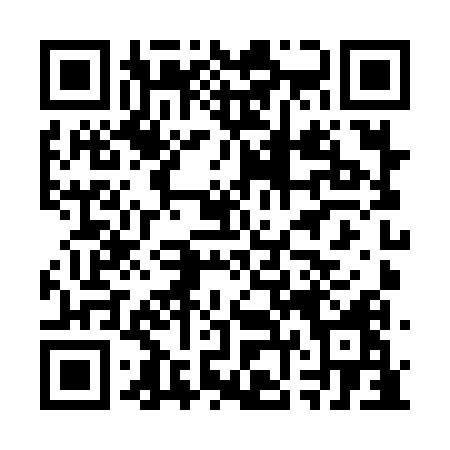 Ramadan times for Gunningsville, New Brunswick, CanadaMon 11 Mar 2024 - Wed 10 Apr 2024High Latitude Method: Angle Based RulePrayer Calculation Method: Islamic Society of North AmericaAsar Calculation Method: HanafiPrayer times provided by https://www.salahtimes.comDateDayFajrSuhurSunriseDhuhrAsrIftarMaghribIsha11Mon6:166:167:381:295:307:207:208:4212Tue6:156:157:371:295:317:227:228:4413Wed6:136:137:351:285:327:237:238:4514Thu6:116:117:331:285:347:247:248:4715Fri6:096:097:311:285:357:267:268:4816Sat6:076:077:291:285:367:277:278:4917Sun6:056:057:271:275:377:287:288:5118Mon6:026:027:251:275:387:307:308:5219Tue6:006:007:231:275:397:317:318:5420Wed5:585:587:211:265:407:327:328:5521Thu5:565:567:191:265:417:347:348:5722Fri5:545:547:171:265:427:357:358:5823Sat5:525:527:151:255:437:367:369:0024Sun5:505:507:131:255:447:387:389:0125Mon5:485:487:111:255:457:397:399:0326Tue5:465:467:091:255:467:407:409:0427Wed5:445:447:081:245:477:427:429:0628Thu5:425:427:061:245:487:437:439:0729Fri5:395:397:041:245:497:447:449:0930Sat5:375:377:021:235:507:467:469:1131Sun5:355:357:001:235:517:477:479:121Mon5:335:336:581:235:527:487:489:142Tue5:315:316:561:225:537:507:509:153Wed5:295:296:541:225:547:517:519:174Thu5:265:266:521:225:557:527:529:185Fri5:245:246:501:225:567:547:549:206Sat5:225:226:481:215:577:557:559:227Sun5:205:206:471:215:577:567:569:238Mon5:185:186:451:215:587:587:589:259Tue5:155:156:431:205:597:597:599:2710Wed5:135:136:411:206:008:008:009:28